Dossier de candidature pour le Fonds Libre d’être MoiInformationS A qui s’adresse ce fonds ?Les Organisations membres de l’AMGE (OM)Les groupes d’Organisations membresLes Associations composantes (AC) au sein d’une Organisation membre(Si la demande est déposée en tant que groupe régional d’Organisations membres, la demande devra émaner d’une OM chef de file au nom de tous les OM concernées.)A quoi sert ce Fonds ?L’objectif du Fonds Libre d’être Moi est d’aider à atteindre davantage de filles et de garçons pour qu’ils puissent bénéficier des expériences de qualité dans le cadre du programme Libre d’être Moi/ Agir sur la Confiance en son Corps en leur apportant un appui financier pour des coûts spécifiques. Voici quelques exemples de coûts qui peuvent être financés (cette liste n’est pas exhaustive):Location du lieu de formationImpression des packs d’activités Libre d’être Moi/ Agir sur la Confiance en son CorpsFrais de transport des bénévoles pour venir participer à la formationHonoraires de traduction de Libre d’être Moi/ Agir sur la Confiance en son Corps dans votre langue Frais de transport et d’hébergement pour une formatrice mondiale de l’AMGE invitée pour appuyer un événement nationalCoûts des donnéesPlateformes sous licence pour la formation en ligneD’où proviennent les financements ?Le Fonds Libre d’être Moi est financé par Dove, au travers du partenariat mondial AMGE-Dove.Quel niveau de financement pouvez-vous solliciter ? Nous vous conseillons de solliciter un montant entre £100 et £3 000 (Livres sterling). Quand saurez-vous si votre dossier de candidature a été retenu ?L’équipe Libre d’être Moi entend prendre une décision dans les dix jours ouvrables après réception de votre demande. D’autres informations peuvent vous être demandées concernant votre demande. Il est aussi possible qu’une partie seulement du financement total demandé vous soit octroyée. Si votre candidature est retenue, comment les fonds attribués sont-ils versés ?Nous réglerons votre Organisation membre par virement bancaire. Afin de procéder au paiement, nous aurons besoin de ce qui suit :Une facture adressée à WAGGGS Trading Ltd pour le montant total du financement (l’AMGE peut vous fournir un modèle de facture).Preuve pour chaque élément de coût exigé dans votre demande de financement : ceci inclut les devis établis par des entreprises ou personnes individuelles (par ex, pour l’impression des packs d’activités, un devis de l’imprimerie) OU si vous ne pouvez pas obtenir un devis pour un élément de coût, une ventilation détaillée du budget.Une fois ces documents envoyés, nous procèderons au paiement. Veuillez noter que le paiement peut prendre jusqu'à un mois pour être crédité sur votre compte.Comment PRESENTER UNE DEMANDECompléter le Formulaire de candidature, en anglais, en espagnol ou en françaisCompléter un Plan d’action OM – il s’agit de votre plan de travail et de la stratégie nationale pour la mise en œuvre du programme Libre d’être Moi/ Agir sur la Confiance en son Corps. Le niveau de détails soumis dans ce plan nous aidera à évaluer la demande de financement.Envoyer un email à freebeingme@wagggs.org / abigiail.bobby@wagggs.orgAu moment de faire votre demande, veuillez étudier les ressources et les opportunités déjà à votre disposition et qui peuvent contribuer à la réalisation du programme Libre d’être Moi/ Agir sur la Confiance en son Corps dans votre OM (prendre en compte les ressources humaines, les événements à venir déjà planifiés, etc. ainsi que les ressources financières). Là où vous pouvez démontrer les différentes façons dont votre OM peut contribuer à la réalisation du Plan d’action, ceci sera considéré de manière favorable lors de l’affectation des fonds. Formulaire de candidature pour le Fonds Libre d’être Moi VOTRE DEMANDE DE FINANCEMENTVeuillez noter : vous pouvez faire une demande de financement pour réaliser le programme Libre d’être Moi ou Agir sur la Confiance en son Corps ou bien les deux programmes. Si vous faite une demande pour réaliser les deux programmes, veuillez expliquer dans votre plan d’action comment vous atteindrez différentes filles/ garçons dans chaque programme. Veuillez noter : Au moment d’approuver le financement, nous vous demanderons les devis des entreprises/ personnes individuelles ou une ventilation budgétaire pour chaque élément de coût. Veuillez donc bien assurer que les coûts dans cette section sont une estimation exacte. DeclarationAu nom de l’organisation susmentionnée (s), je confirme que tous les fonds requis sur ce formulaire seront utilisés pour atteindre des filles, ou des filles et des garçons, afin qu’ils puissent bénéficier d’expériences de qualité dans le cadre du programme Libre d’être Moi/ Agir sur la Confiance en son Corps. Si la demande de financement est approuvée, je m’engage à envoyer un rapport chaque trimestre pour rendre compte des progrès accomplis dans le cadre du programme Libre d’être Moi/ Agir sur la Confiance en son Corps dans mon OM/AC, en utilisant le modèle de rapport pour OM. Signature :Nom en caractères d’imprimerie :Rôle/fonction : 	Libre d’être Moi/ Agir sur la Confiance en son Corps	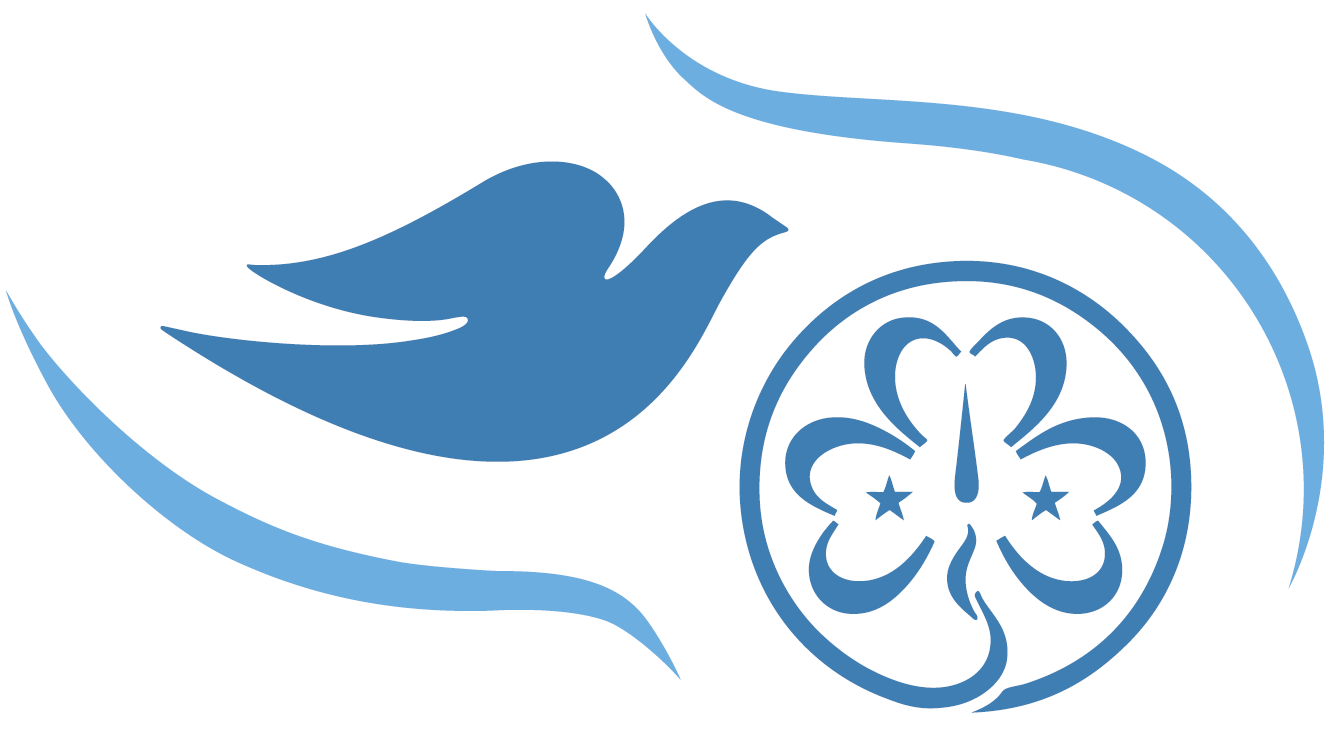 Plan d’action de l’Organisation membreInstructions :Constituer une équipe projet pour mettre en œuvre Libre d’être Moi/ Agir sur la Confiance en son Corps et travailler ensemble pour monter votre Plan d'action. Le plan est divisé en six domaines : Mise en œuvre des activités, Formation, Adaptation & Traduction, Reporting, Recherche de fonds & Partenariats et Communication.Fixer des objectifs pour chacun des six domaines et élaborer un plan de travail détaillé. Vous pouvez aussi ajouter d'autres domaines de travail si nécessaire et modifier le modèle pour qu'il corresponde à votre plan. Pour chaque domaine, fixez des objectifs SMART : Spécifiques, Mesurables, Atteignables, Réalistes & limités dans le Temps, par ex. "Assurer un financement de 1000 USD pour mettre en œuvre Agir sur la Confiance en son Corps dans un délai de six mois en identifiant au moins cinq nouveaux donateurs potentiels avec des propositions de financement".   Après le montage de votre plan, remplissez le CALENDRIER DU PROJET, de telle sorte que vous puissiez avoir une vue d'ensemble du projet et un calendrier pour les actions et les étapes clés. Le Plan d'action doit être un "document qui vit" : apportez le plan aux réunions de planification nationale, vérifiez que vous êtes en voie d'atteindre chaque objectif et actualisez le plan si nécessaire. Partagez toute modification de plan avec l'AMGE sur  freebeingme@wagggs.org Équipe Nationale Libre d’être Moi/ Agir Sur la Confiance en son Corps : Organisation membre(s) / Association composanteNom du contact et rôle/fonctionAdresse email du contact Date de présentation Approbation de la Commissaire générale- SignatureLIBRE D’ETRE MOI Nombre de filles/ garçons qui participeront au programme Libre d’être Moi 0Nombre de ‘vies touchées’: (Ceci est le nombre de filles / garçons réalisant le programme multiplié par trois, car chaque participant atteindra deux autres personnes par le biais de son projet Agir. Par exemple, si 300 filles/garçons achèvent le programme Libre d’être Moi, il y aura un total de 900 vies touchées):0Nombre de cheftaines qui recevront une formation de Libre d’être Moi0Veuillez insérer le calendrier du projet (2022) :AGIR SUR LA CONFIANCE EN SON CORPSNombre de filles/ garçons qui participeront au programme Agir sur la Confiance en son Corps0Nombre de ‘vies touchées’: (Ceci est le nombre de filles / garçons réalisant le programme multiplié par quatre, car chaque participant atteindra trois autres personnes par le biais de son projet Agir. Par exemple, si 300 filles/garçons achèvent le programme Agir sur la Confiance en son Corps, il y aura un total de 1200 vies touchées):0Nombre de cheftaines qui recevront une formation Agir sur la Confiance en son Corps0Veuillez insérer le calendrier du projet (2022):Cible total pour le nombre de filles/ garçons atteints par les deux programmes Libre d’être Moi et Agir sur la Confiance en son Corps0Total du financement demandé en livres sterling (GBP) :(Vous pouvez utiliser ce convertisseur de devises)£Ventilation des coûts :Ventilation des coûts :Ventilation des coûts :Ventilation des coûts :Raison pour les frais engagésComment ceci s’inscrit-il dans l’objectif qui vise à atteindre plus de filles et de garçons et leur offrir des expériences de qualité dans le cadre du programme Libre d’être Moi/ Agir sur la Confiance en son Corps. Coût (GBP) Montant requis du Fonds Libre d’être Moi pour aider à couvrir ces frais (vous souhaiterez peut-être partiellement financer ces frais à partir d’autres budgets ou sources de financement alternatives)Par ex. Location du lieu de formationPlus de leaders formés pour dispenser le programme Libre d’être Moi à leurs groupes.700 GBP350GBP Nom des membres de l’équipeRôle/ ResponsabilitéCoordonnéesOBJECTIF 1 : Mise en œuvre des activités Libre d’être Moi/ Agir sur la Confiance en son CorpsNombre des jeunes qui participeront au curriculum d’ici VEUILLEZ INSÉRER LA DATE:Cible pour le nombre de filles/ garçons atteints par le programme d’ici VEUILLEZ INSÉRER LA DATE: (Pour Libre d’être Moi: Merci de noter que si un jeune achève le programme, ceci touchera la vie de trois personnes, étant donné que le jeune atteindra deux autres personnes au travers de leur projet d’action ; par exemple, quand 600 vies sont touchées, cela signifie que 200 jeunes ont complété le programme)(Pour Agir sur La Confiance en son corps: Merci de noter que si un jeune achève le programme, ceci touchera la vie de quatre personnes, étant donné que le jeune atteindra trois autres personnes au travers de leur projet d’action ; par exemple, quand 800 vies sont touchées, cela signifie que 200 jeunes ont complété le programme)Où et quand (par ex. groupes basés en milieu scolaire, réunions hebdomadaires, camps, événements) : OBJECTIF 1 : Mise en œuvre des activités Libre d’être Moi/ Agir sur la Confiance en son CorpsNombre des jeunes qui participeront au curriculum d’ici VEUILLEZ INSÉRER LA DATE:Cible pour le nombre de filles/ garçons atteints par le programme d’ici VEUILLEZ INSÉRER LA DATE: (Pour Libre d’être Moi: Merci de noter que si un jeune achève le programme, ceci touchera la vie de trois personnes, étant donné que le jeune atteindra deux autres personnes au travers de leur projet d’action ; par exemple, quand 600 vies sont touchées, cela signifie que 200 jeunes ont complété le programme)(Pour Agir sur La Confiance en son corps: Merci de noter que si un jeune achève le programme, ceci touchera la vie de quatre personnes, étant donné que le jeune atteindra trois autres personnes au travers de leur projet d’action ; par exemple, quand 800 vies sont touchées, cela signifie que 200 jeunes ont complété le programme)Où et quand (par ex. groupes basés en milieu scolaire, réunions hebdomadaires, camps, événements) : OBJECTIF 1 : Mise en œuvre des activités Libre d’être Moi/ Agir sur la Confiance en son CorpsNombre des jeunes qui participeront au curriculum d’ici VEUILLEZ INSÉRER LA DATE:Cible pour le nombre de filles/ garçons atteints par le programme d’ici VEUILLEZ INSÉRER LA DATE: (Pour Libre d’être Moi: Merci de noter que si un jeune achève le programme, ceci touchera la vie de trois personnes, étant donné que le jeune atteindra deux autres personnes au travers de leur projet d’action ; par exemple, quand 600 vies sont touchées, cela signifie que 200 jeunes ont complété le programme)(Pour Agir sur La Confiance en son corps: Merci de noter que si un jeune achève le programme, ceci touchera la vie de quatre personnes, étant donné que le jeune atteindra trois autres personnes au travers de leur projet d’action ; par exemple, quand 800 vies sont touchées, cela signifie que 200 jeunes ont complété le programme)Où et quand (par ex. groupes basés en milieu scolaire, réunions hebdomadaires, camps, événements) : OBJECTIF 1 : Mise en œuvre des activités Libre d’être Moi/ Agir sur la Confiance en son CorpsNombre des jeunes qui participeront au curriculum d’ici VEUILLEZ INSÉRER LA DATE:Cible pour le nombre de filles/ garçons atteints par le programme d’ici VEUILLEZ INSÉRER LA DATE: (Pour Libre d’être Moi: Merci de noter que si un jeune achève le programme, ceci touchera la vie de trois personnes, étant donné que le jeune atteindra deux autres personnes au travers de leur projet d’action ; par exemple, quand 600 vies sont touchées, cela signifie que 200 jeunes ont complété le programme)(Pour Agir sur La Confiance en son corps: Merci de noter que si un jeune achève le programme, ceci touchera la vie de quatre personnes, étant donné que le jeune atteindra trois autres personnes au travers de leur projet d’action ; par exemple, quand 800 vies sont touchées, cela signifie que 200 jeunes ont complété le programme)Où et quand (par ex. groupes basés en milieu scolaire, réunions hebdomadaires, camps, événements) : OBJECTIF 1 : Mise en œuvre des activités Libre d’être Moi/ Agir sur la Confiance en son CorpsNombre des jeunes qui participeront au curriculum d’ici VEUILLEZ INSÉRER LA DATE:Cible pour le nombre de filles/ garçons atteints par le programme d’ici VEUILLEZ INSÉRER LA DATE: (Pour Libre d’être Moi: Merci de noter que si un jeune achève le programme, ceci touchera la vie de trois personnes, étant donné que le jeune atteindra deux autres personnes au travers de leur projet d’action ; par exemple, quand 600 vies sont touchées, cela signifie que 200 jeunes ont complété le programme)(Pour Agir sur La Confiance en son corps: Merci de noter que si un jeune achève le programme, ceci touchera la vie de quatre personnes, étant donné que le jeune atteindra trois autres personnes au travers de leur projet d’action ; par exemple, quand 800 vies sont touchées, cela signifie que 200 jeunes ont complété le programme)Où et quand (par ex. groupes basés en milieu scolaire, réunions hebdomadaires, camps, événements) : OBJECTIF 1 : Mise en œuvre des activités Libre d’être Moi/ Agir sur la Confiance en son CorpsNombre des jeunes qui participeront au curriculum d’ici VEUILLEZ INSÉRER LA DATE:Cible pour le nombre de filles/ garçons atteints par le programme d’ici VEUILLEZ INSÉRER LA DATE: (Pour Libre d’être Moi: Merci de noter que si un jeune achève le programme, ceci touchera la vie de trois personnes, étant donné que le jeune atteindra deux autres personnes au travers de leur projet d’action ; par exemple, quand 600 vies sont touchées, cela signifie que 200 jeunes ont complété le programme)(Pour Agir sur La Confiance en son corps: Merci de noter que si un jeune achève le programme, ceci touchera la vie de quatre personnes, étant donné que le jeune atteindra trois autres personnes au travers de leur projet d’action ; par exemple, quand 800 vies sont touchées, cela signifie que 200 jeunes ont complété le programme)Où et quand (par ex. groupes basés en milieu scolaire, réunions hebdomadaires, camps, événements) : ActionQue ferons-nous ?Responsa-bilitésQui fera quoi ?CalendrierDate de débutDate butoirÉvénements / Étapes clésRessources (financières, humaines & autres)A. Ressources disponiblesB. Ressources nécessairesOpportunitésQuels éléments externes ou internes à votre OM pouvez-vous utiliser pour  développer davantage le programme et votre OM ?Obstacles potentielsA. Qui ou qu’est-ce qui pourrait menacer la réussite du projet ? B. Que pouvons-nous faire pour éviter/minimiser cela ?OBJECTIF 2 : Formation Nombre de cheftaines qui recevront une formation de Libre d’être Moi/ Agir Sur la Confiance en Son Corps VEUILLEZ INSÉRER LA DATE:  En moyenne, chaque leader dispensera le programme auprès de combien de jeunes ? OBJECTIF 2 : Formation Nombre de cheftaines qui recevront une formation de Libre d’être Moi/ Agir Sur la Confiance en Son Corps VEUILLEZ INSÉRER LA DATE:  En moyenne, chaque leader dispensera le programme auprès de combien de jeunes ? OBJECTIF 2 : Formation Nombre de cheftaines qui recevront une formation de Libre d’être Moi/ Agir Sur la Confiance en Son Corps VEUILLEZ INSÉRER LA DATE:  En moyenne, chaque leader dispensera le programme auprès de combien de jeunes ? OBJECTIF 2 : Formation Nombre de cheftaines qui recevront une formation de Libre d’être Moi/ Agir Sur la Confiance en Son Corps VEUILLEZ INSÉRER LA DATE:  En moyenne, chaque leader dispensera le programme auprès de combien de jeunes ? OBJECTIF 2 : Formation Nombre de cheftaines qui recevront une formation de Libre d’être Moi/ Agir Sur la Confiance en Son Corps VEUILLEZ INSÉRER LA DATE:  En moyenne, chaque leader dispensera le programme auprès de combien de jeunes ? OBJECTIF 2 : Formation Nombre de cheftaines qui recevront une formation de Libre d’être Moi/ Agir Sur la Confiance en Son Corps VEUILLEZ INSÉRER LA DATE:  En moyenne, chaque leader dispensera le programme auprès de combien de jeunes ? ActionQue ferons-nous ?Responsa-bilitésQui fera quoi ?CalendrierDate de débutDate butoirÉvénements / Étapes clésRessources (financières, humaines & autres)A. Ressources disponiblesB. Ressources nécessairesOpportunitésQuels éléments externes ou internes à votre OM pouvez-vous utiliser pour  développer davantage le programme et votre OM ?Obstacles potentielsA. Qui ou qu’est-ce qui pourrait menacer la réussite du projet ? B. Que pouvons-nous faire pour éviter/minimiser cela ?OBJECTIF 3 : Adaptation & TraductionFixez des objectifs si vous devez adapter/traduire les packs d'activités. Réfléchissez à :Quelles adaptations devez-vous apporter aux packs pour qu'ils fonctionnent dans votre contexte national ? Avez-vous besoin de faire traduire les packs d'activités pour atteindre vos membres ? OBJECTIF 3 : Adaptation & TraductionFixez des objectifs si vous devez adapter/traduire les packs d'activités. Réfléchissez à :Quelles adaptations devez-vous apporter aux packs pour qu'ils fonctionnent dans votre contexte national ? Avez-vous besoin de faire traduire les packs d'activités pour atteindre vos membres ? OBJECTIF 3 : Adaptation & TraductionFixez des objectifs si vous devez adapter/traduire les packs d'activités. Réfléchissez à :Quelles adaptations devez-vous apporter aux packs pour qu'ils fonctionnent dans votre contexte national ? Avez-vous besoin de faire traduire les packs d'activités pour atteindre vos membres ? OBJECTIF 3 : Adaptation & TraductionFixez des objectifs si vous devez adapter/traduire les packs d'activités. Réfléchissez à :Quelles adaptations devez-vous apporter aux packs pour qu'ils fonctionnent dans votre contexte national ? Avez-vous besoin de faire traduire les packs d'activités pour atteindre vos membres ? OBJECTIF 3 : Adaptation & TraductionFixez des objectifs si vous devez adapter/traduire les packs d'activités. Réfléchissez à :Quelles adaptations devez-vous apporter aux packs pour qu'ils fonctionnent dans votre contexte national ? Avez-vous besoin de faire traduire les packs d'activités pour atteindre vos membres ? OBJECTIF 3 : Adaptation & TraductionFixez des objectifs si vous devez adapter/traduire les packs d'activités. Réfléchissez à :Quelles adaptations devez-vous apporter aux packs pour qu'ils fonctionnent dans votre contexte national ? Avez-vous besoin de faire traduire les packs d'activités pour atteindre vos membres ? ActionQue ferons-nous ?Responsa-bilitésQui fera quoi ?CalendrierDate de débutDate butoirÉvénements / Étapes clésRessources (financières, humaines & autres)A. Ressources disponiblesB. Ressources nécessairesOpportunitésQuels éléments externes ou internes à votre OM pouvez-vous utiliser pour  développer davantage le programme et votre OM ?Obstacles potentielsA. Qui ou qu’est-ce qui pourrait menacer la réussite du projet ? B. Que pouvons-nous faire pour éviter/minimiser cela ?OBJECTIF 4 : RapportFixez des objectifs pour enregistrer les vies touchées. Réfléchissez à : Utiliserez-vous les badges pour récompenser l'achèvement des activités / le comptage des vies touchées, et si tel est le cas, comment les distribuerez-vous et enregistrerez-vous les chiffres ? Si vous n'utilisez pas les badges, quelle autre méthode utiliserez-vous pour compter le nombre de vies touchées ? (par ex. téléchargements) Comment les leaders feront-il rapport des badges/vies touchées par rapport à leur district/région ? Comment chaque district/région fera-t-elle rapport aux sièges nationaux ? Qui sera responsable de faire remonter les informations à l'AMGE chaque trimestre ? OBJECTIF 4 : RapportFixez des objectifs pour enregistrer les vies touchées. Réfléchissez à : Utiliserez-vous les badges pour récompenser l'achèvement des activités / le comptage des vies touchées, et si tel est le cas, comment les distribuerez-vous et enregistrerez-vous les chiffres ? Si vous n'utilisez pas les badges, quelle autre méthode utiliserez-vous pour compter le nombre de vies touchées ? (par ex. téléchargements) Comment les leaders feront-il rapport des badges/vies touchées par rapport à leur district/région ? Comment chaque district/région fera-t-elle rapport aux sièges nationaux ? Qui sera responsable de faire remonter les informations à l'AMGE chaque trimestre ? OBJECTIF 4 : RapportFixez des objectifs pour enregistrer les vies touchées. Réfléchissez à : Utiliserez-vous les badges pour récompenser l'achèvement des activités / le comptage des vies touchées, et si tel est le cas, comment les distribuerez-vous et enregistrerez-vous les chiffres ? Si vous n'utilisez pas les badges, quelle autre méthode utiliserez-vous pour compter le nombre de vies touchées ? (par ex. téléchargements) Comment les leaders feront-il rapport des badges/vies touchées par rapport à leur district/région ? Comment chaque district/région fera-t-elle rapport aux sièges nationaux ? Qui sera responsable de faire remonter les informations à l'AMGE chaque trimestre ? OBJECTIF 4 : RapportFixez des objectifs pour enregistrer les vies touchées. Réfléchissez à : Utiliserez-vous les badges pour récompenser l'achèvement des activités / le comptage des vies touchées, et si tel est le cas, comment les distribuerez-vous et enregistrerez-vous les chiffres ? Si vous n'utilisez pas les badges, quelle autre méthode utiliserez-vous pour compter le nombre de vies touchées ? (par ex. téléchargements) Comment les leaders feront-il rapport des badges/vies touchées par rapport à leur district/région ? Comment chaque district/région fera-t-elle rapport aux sièges nationaux ? Qui sera responsable de faire remonter les informations à l'AMGE chaque trimestre ? OBJECTIF 4 : RapportFixez des objectifs pour enregistrer les vies touchées. Réfléchissez à : Utiliserez-vous les badges pour récompenser l'achèvement des activités / le comptage des vies touchées, et si tel est le cas, comment les distribuerez-vous et enregistrerez-vous les chiffres ? Si vous n'utilisez pas les badges, quelle autre méthode utiliserez-vous pour compter le nombre de vies touchées ? (par ex. téléchargements) Comment les leaders feront-il rapport des badges/vies touchées par rapport à leur district/région ? Comment chaque district/région fera-t-elle rapport aux sièges nationaux ? Qui sera responsable de faire remonter les informations à l'AMGE chaque trimestre ? OBJECTIF 4 : RapportFixez des objectifs pour enregistrer les vies touchées. Réfléchissez à : Utiliserez-vous les badges pour récompenser l'achèvement des activités / le comptage des vies touchées, et si tel est le cas, comment les distribuerez-vous et enregistrerez-vous les chiffres ? Si vous n'utilisez pas les badges, quelle autre méthode utiliserez-vous pour compter le nombre de vies touchées ? (par ex. téléchargements) Comment les leaders feront-il rapport des badges/vies touchées par rapport à leur district/région ? Comment chaque district/région fera-t-elle rapport aux sièges nationaux ? Qui sera responsable de faire remonter les informations à l'AMGE chaque trimestre ? ActionQue ferons-nous ?Responsa-bilitésQui fera quoi ?CalendrierDate de débutDate butoirÉvénements / Étapes clésRessources (financières, humaines & autres)A. Ressources disponiblesB. Ressources nécessairesOpportunitésQuels éléments externes ou internes à votre OM pouvez-vous utiliser pour  développer davantage le programme et votre OM ?Obstacles potentielsA. Qui ou qu’est-ce qui pourrait menacer la réussite du projet ? B. Que pouvons-nous faire pour éviter/minimiser cela ?OBJECTIF 5 : Recherche de fonds & PartenariatsFixez des objectifs de recherche de fonds si vous avez besoin de lever des fonds pour mettre en œuvre le programme. Réfléchissez à : De quel montant de financement avez-vous besoin pour mettre en œuvre les actions de votre plan d'action ? Quels organisations /partenaires / donateurs pouvez-vous approcher pour trouver des financements ? Connaissez-vous des organisations qui aimeraient nouer des partenariats pas seulement pour apporter des financements, mais aussi pour apporter un soutien dans d'autres domaines de votre plan d'action par ex. partenariats avec des écoles ou des organisations de jeunesse pour dispenser ACC.Téléchargez le kit d'outils Recherche de fonds de l'AMGE pour vous aider à mettre en place une stratégie de recherche de fonds :  https://www.wagggs.org/fr/resources/fundraising-toolkit/ Vous pouvez aussi télécharger le pack de demande de fonds Libre d'Être Moi ici : https://free-being-me.com/fr/propos-de-nous/le-fonds-libre-detre-moi/ OBJECTIF 5 : Recherche de fonds & PartenariatsFixez des objectifs de recherche de fonds si vous avez besoin de lever des fonds pour mettre en œuvre le programme. Réfléchissez à : De quel montant de financement avez-vous besoin pour mettre en œuvre les actions de votre plan d'action ? Quels organisations /partenaires / donateurs pouvez-vous approcher pour trouver des financements ? Connaissez-vous des organisations qui aimeraient nouer des partenariats pas seulement pour apporter des financements, mais aussi pour apporter un soutien dans d'autres domaines de votre plan d'action par ex. partenariats avec des écoles ou des organisations de jeunesse pour dispenser ACC.Téléchargez le kit d'outils Recherche de fonds de l'AMGE pour vous aider à mettre en place une stratégie de recherche de fonds :  https://www.wagggs.org/fr/resources/fundraising-toolkit/ Vous pouvez aussi télécharger le pack de demande de fonds Libre d'Être Moi ici : https://free-being-me.com/fr/propos-de-nous/le-fonds-libre-detre-moi/ OBJECTIF 5 : Recherche de fonds & PartenariatsFixez des objectifs de recherche de fonds si vous avez besoin de lever des fonds pour mettre en œuvre le programme. Réfléchissez à : De quel montant de financement avez-vous besoin pour mettre en œuvre les actions de votre plan d'action ? Quels organisations /partenaires / donateurs pouvez-vous approcher pour trouver des financements ? Connaissez-vous des organisations qui aimeraient nouer des partenariats pas seulement pour apporter des financements, mais aussi pour apporter un soutien dans d'autres domaines de votre plan d'action par ex. partenariats avec des écoles ou des organisations de jeunesse pour dispenser ACC.Téléchargez le kit d'outils Recherche de fonds de l'AMGE pour vous aider à mettre en place une stratégie de recherche de fonds :  https://www.wagggs.org/fr/resources/fundraising-toolkit/ Vous pouvez aussi télécharger le pack de demande de fonds Libre d'Être Moi ici : https://free-being-me.com/fr/propos-de-nous/le-fonds-libre-detre-moi/ OBJECTIF 5 : Recherche de fonds & PartenariatsFixez des objectifs de recherche de fonds si vous avez besoin de lever des fonds pour mettre en œuvre le programme. Réfléchissez à : De quel montant de financement avez-vous besoin pour mettre en œuvre les actions de votre plan d'action ? Quels organisations /partenaires / donateurs pouvez-vous approcher pour trouver des financements ? Connaissez-vous des organisations qui aimeraient nouer des partenariats pas seulement pour apporter des financements, mais aussi pour apporter un soutien dans d'autres domaines de votre plan d'action par ex. partenariats avec des écoles ou des organisations de jeunesse pour dispenser ACC.Téléchargez le kit d'outils Recherche de fonds de l'AMGE pour vous aider à mettre en place une stratégie de recherche de fonds :  https://www.wagggs.org/fr/resources/fundraising-toolkit/ Vous pouvez aussi télécharger le pack de demande de fonds Libre d'Être Moi ici : https://free-being-me.com/fr/propos-de-nous/le-fonds-libre-detre-moi/ OBJECTIF 5 : Recherche de fonds & PartenariatsFixez des objectifs de recherche de fonds si vous avez besoin de lever des fonds pour mettre en œuvre le programme. Réfléchissez à : De quel montant de financement avez-vous besoin pour mettre en œuvre les actions de votre plan d'action ? Quels organisations /partenaires / donateurs pouvez-vous approcher pour trouver des financements ? Connaissez-vous des organisations qui aimeraient nouer des partenariats pas seulement pour apporter des financements, mais aussi pour apporter un soutien dans d'autres domaines de votre plan d'action par ex. partenariats avec des écoles ou des organisations de jeunesse pour dispenser ACC.Téléchargez le kit d'outils Recherche de fonds de l'AMGE pour vous aider à mettre en place une stratégie de recherche de fonds :  https://www.wagggs.org/fr/resources/fundraising-toolkit/ Vous pouvez aussi télécharger le pack de demande de fonds Libre d'Être Moi ici : https://free-being-me.com/fr/propos-de-nous/le-fonds-libre-detre-moi/ OBJECTIF 5 : Recherche de fonds & PartenariatsFixez des objectifs de recherche de fonds si vous avez besoin de lever des fonds pour mettre en œuvre le programme. Réfléchissez à : De quel montant de financement avez-vous besoin pour mettre en œuvre les actions de votre plan d'action ? Quels organisations /partenaires / donateurs pouvez-vous approcher pour trouver des financements ? Connaissez-vous des organisations qui aimeraient nouer des partenariats pas seulement pour apporter des financements, mais aussi pour apporter un soutien dans d'autres domaines de votre plan d'action par ex. partenariats avec des écoles ou des organisations de jeunesse pour dispenser ACC.Téléchargez le kit d'outils Recherche de fonds de l'AMGE pour vous aider à mettre en place une stratégie de recherche de fonds :  https://www.wagggs.org/fr/resources/fundraising-toolkit/ Vous pouvez aussi télécharger le pack de demande de fonds Libre d'Être Moi ici : https://free-being-me.com/fr/propos-de-nous/le-fonds-libre-detre-moi/ ActionQue ferons-nous ?Responsa-bilitésQui fera quoi ?CalendrierDate de débutDate butoirÉvénements / Étapes clésRessources (financières, humaines & autres)A. Ressources disponiblesB. Ressources nécessairesOpportunitésQuels éléments externes ou internes à votre OM pouvez-vous utiliser pour  développer davantage le programme et votre OM ?Obstacles potentielsA. Qui ou qu’est-ce qui pourrait menacer la réussite du projet ? B. Que pouvons-nous faire pour éviter/minimiser cela ?OBJECTIF 6 : CommunicationFixez des objectifs sur la manière dont vous prévoyez d'annoncer à vos membres et aux autres parties prenantes la mise en œuvre de Libre d’être Moi/ Agir sur la Confiance en son Corps. Réfléchissez :Comment informerez-vous les leaders et comment pourraient-ils participer ? Comment informerez-vous d'autres parties prenantes comme les écoles, les partenaires, les parents et les enfants ? Quels messages clés voulez-vous faire passer pour susciter l'intérêt et donner envie de participer au programme ? OBJECTIF 6 : CommunicationFixez des objectifs sur la manière dont vous prévoyez d'annoncer à vos membres et aux autres parties prenantes la mise en œuvre de Libre d’être Moi/ Agir sur la Confiance en son Corps. Réfléchissez :Comment informerez-vous les leaders et comment pourraient-ils participer ? Comment informerez-vous d'autres parties prenantes comme les écoles, les partenaires, les parents et les enfants ? Quels messages clés voulez-vous faire passer pour susciter l'intérêt et donner envie de participer au programme ? OBJECTIF 6 : CommunicationFixez des objectifs sur la manière dont vous prévoyez d'annoncer à vos membres et aux autres parties prenantes la mise en œuvre de Libre d’être Moi/ Agir sur la Confiance en son Corps. Réfléchissez :Comment informerez-vous les leaders et comment pourraient-ils participer ? Comment informerez-vous d'autres parties prenantes comme les écoles, les partenaires, les parents et les enfants ? Quels messages clés voulez-vous faire passer pour susciter l'intérêt et donner envie de participer au programme ? OBJECTIF 6 : CommunicationFixez des objectifs sur la manière dont vous prévoyez d'annoncer à vos membres et aux autres parties prenantes la mise en œuvre de Libre d’être Moi/ Agir sur la Confiance en son Corps. Réfléchissez :Comment informerez-vous les leaders et comment pourraient-ils participer ? Comment informerez-vous d'autres parties prenantes comme les écoles, les partenaires, les parents et les enfants ? Quels messages clés voulez-vous faire passer pour susciter l'intérêt et donner envie de participer au programme ? OBJECTIF 6 : CommunicationFixez des objectifs sur la manière dont vous prévoyez d'annoncer à vos membres et aux autres parties prenantes la mise en œuvre de Libre d’être Moi/ Agir sur la Confiance en son Corps. Réfléchissez :Comment informerez-vous les leaders et comment pourraient-ils participer ? Comment informerez-vous d'autres parties prenantes comme les écoles, les partenaires, les parents et les enfants ? Quels messages clés voulez-vous faire passer pour susciter l'intérêt et donner envie de participer au programme ? OBJECTIF 6 : CommunicationFixez des objectifs sur la manière dont vous prévoyez d'annoncer à vos membres et aux autres parties prenantes la mise en œuvre de Libre d’être Moi/ Agir sur la Confiance en son Corps. Réfléchissez :Comment informerez-vous les leaders et comment pourraient-ils participer ? Comment informerez-vous d'autres parties prenantes comme les écoles, les partenaires, les parents et les enfants ? Quels messages clés voulez-vous faire passer pour susciter l'intérêt et donner envie de participer au programme ? ActionQue ferons-nous ?Responsa-bilitésQui fera quoi ?CalendrierDate de débutÉchéanceÉvénements clés/ ÉtapesRessources (financières, humaines & autres)A. Ressources disponiblesB. Ressources nécessairesOpportunitésQuels éléments externes ou internes à votre OM pouvez-vous utiliser pour  développer davantage le programme et votre OM ?Obstacles potentielsA. Qui ou qu’est-ce qui pourrait menacer la réussite du projet ? B. Que pouvons-nous faire pour éviter/minimiser cela ?CALENDRIER DU PROJETEn regardant toutes les actions et activités de votre plan, créez un calendrier faisant apparaître les actions clés à réaliser pendant la durée du projet. C'est une bonne manière d'avoir une vue d'ensemble du projet et des points sur lesquels l'équipe doit travailler chaque mois. S'il vous semble que beaucoup de choses ont été programmées sur un mois donné et moins sur d'autres, vous pouvez revenir en arrière et répartir vos dates butoirs.Écrivez l'action et coloriez les cases du(des) mois pendant lequel(lesquels) l'action se déroulera (voir exemple ci-dessous). Modifiez les mois selon la période de votre projet. ACTIONS CLESJANV.FEV.MARSAVRILMAIJUINJUIL.AOUTSEPT.OCT.NOV.DEC.p. ex : faire traduire les packs d'activitésVIES TOUCHÉES PRÉVUESInsérez les prévisions pour le nombre de vies touchées pendant la durée du projet pour chaque trimestre en fonction des activités dans votre plan d’action. AnnéePremier Trimestre (Jan, fév, mars)Deuxième Trimestre (Avril, mai, juin)Troisième Trimestre(Juillet, août, sep)Quatrième Trimestre(Oct, nov, dec)201820192020